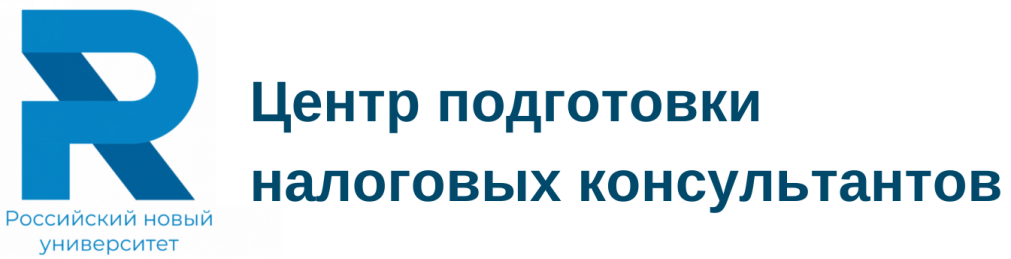 БУХГАЛТЕРСКИЙ УЧЕТ И ОТЧЕТНОСТЬОСНОВНЫЕ НОРМАТИВНЫЕ АКТЫ И ДОКУМЕНТЫ,РЕГУЛИРУЮЩИЕ БУХГАЛТЕРСКИЙ УЧЕТ В РОССИЙСКОЙ ФЕДЕРАЦИИМатериал подготовлен Антошиной О.АМосква, 2022ОСНОВНЫЕ НОРМАТИВНЫЕ АКТЫ И ДОКУМЕНТЫ,РЕГУЛИРУЮЩИЕ БУХГАЛТЕРСКИЙ УЧЕТ В РОССИЙСКОЙ ФЕДЕРАЦИИФедеральный закон от 06.12.2011 N 402-ФЗ "О бухгалтерском учете"Согласно статье 4 Федерального закона от 06.12.2011 N 402-ФЗ "О бухгалтерском учете" (далее - Закон N 402-ФЗ), законодательство Российской Федерации о бухгалтерском учете состоит из:- названного Закона N 402-ФЗ,- других федеральных законов,- принятых в соответствии с ними нормативных правовых актов.К документам в области регулирования бухгалтерского учета в соответствии с частью первой статьи 21 Закона N 402-ФЗ относятся:- федеральные стандарты бухгалтерского учета, федеральные стандарты бухгалтерского учета государственных финансов (далее при совместном упоминании - федеральные стандарты);- отраслевые стандарты бухгалтерского учета, отраслевые стандарты бухгалтерского учета государственных финансов (далее при совместном упоминании - отраслевые стандарты);- нормативные акты Центрального банка Российской Федерации, предусмотренные частью 6 статьи 21 Закона N 402-ФЗ;- рекомендации в области бухгалтерского учета;- стандарты экономического субъекта.До утверждения органами государственного регулирования бухгалтерского учета федеральных и отраслевых стандартов, предусмотренных Законом N 402-ФЗ, применяются правила ведения бухгалтерского учета и составления бухгалтерской отчетности, утвержденные уполномоченными федеральными органами исполнительной власти и Центральным банком Российской Федерации до дня вступления в силу указанного Закона N 402-ФЗ.Федеральные стандарты для организацийПрограмма разработки федеральных стандартов бухгалтерского учета на 2022 - 2026 гг.Приказ Минфина России от 22.02.2022 N 23н"Об утверждении программы разработки федеральных стандартов бухгалтерского учета на 2022 - 2026 гг. и о признании утратившим силу приказа Министерства финансов Российской Федерации от 5 июня 2019 г. N 83н"Положения по бухгалтерскому учетуВнимание! Положения по бухгалтерскому учету, утвержденные Министерством финансов Российской Федерации в период с 01.10.1998 до дня вступления в силу Закона N 402-ФЗ, признаются для целей указанного Закона федеральными стандартами бухгалтерского учета (часть 1.1. статьи 30 Закона N 402-ФЗ).План счетов бухгалтерского учетаи инструкции по их применениюОсновные методические указания и рекомендацииОбобщение практики применения законодательстваНаименование стандартаНормативный акт, утвердивший стандартФСБУ 14/2022 "Нематериальные активы"Приказ Минфина России от 30.05.2022 N 86нСтандарт применяется начиная с бухгалтерской (финансовой) отчетности за 2024 год. Организация может принять решение о применении Стандарта до указанного срока.Приказ Минфина России от 30.05.2022 N 86нФСБУ 27/2021 "Документы и документооборот в бухгалтерском учете"Приказ Минфина России от 16.04.2021 N 62нСтандарт применяется с 1 января 2022 года, за исключением абз. 1 п. 25, который применяется с 1 января 2024 года. Приказ Минфина России от 16.04.2021 N 62нФСБУ 6/2020 "Основные средства"Приказ Минфина России от 17.09.2020 N 204нСтандарт применяется, начиная с бухгалтерской (финансовой) отчетности за 2022 год. Приказ Минфина России от 17.09.2020 N 204нФСБУ 26/2020 "Капитальные вложения"Приказ Минфина России от 17.09.2020 N 204нСтандарт применяется, начиная с бухгалтерской (финансовой) отчетности за 2022 год. Приказ Минфина России от 17.09.2020 N 204нФСБУ 5/2019 "Запасы"Приказ Минфина России от 15.11.2019 N 180нСтандарт применяется, начиная с бухгалтерской (финансовой) отчетности за 2021 год. Приказ Минфина России от 15.11.2019 N 180нФСБУ 25/2018 "Бухгалтерский учет аренды"Приказ Минфина России от 16.10.2018 N 208нСтандарт применяется, начиная с бухгалтерской (финансовой) отчетности за 2022 год. Приказ Минфина России от 16.10.2018 N 208нНомер положенияПоложение по бухгалтерскому учетуНормативный акт, утвердивший положениеПБУ 1/2008Учетная политика организацииПриказ Минфина России от 06.10.2008 N 106нПБУ 2/2008Учет договоров строительного подрядаПриказ Минфина России от 24.10.2008 N 116нПБУ 3/2006Учет активов и обязательств, стоимость которых выражена в иностранной валютеПриказ Минфина России от 27.11.2006 N 154нПБУ 4/99Бухгалтерская отчетность организацииПриказ Минфина России от 06.07.1999 N 43нПБУ 7/98События после отчетной датыПриказ Минфина России от 25.11.1998 N 56нПБУ 8/2010Оценочные обязательства, условные обязательства и условные активыПриказ Минфина России от 13.12.2010 N 167нПБУ 9/99Доходы организацииПриказ Минфина России от 06.05.1999 N 32нПБУ 10/99Расходы организацииПриказ Минфина России от 06.05.1999 N 33нПБУ 11/2008Информация о связанных сторонахПриказ Минфина России от 29.04.2008 N 48нПБУ 12/2010Информация по сегментамПриказ Минфина России от 08.11.2010 N 143нПБУ 13/2000Учет государственной помощиПриказ Минфина России от 16.10.2000 N 92нПБУ 14/2007Учет нематериальных активовПриказ Минфина России от 27.12.2007 N 153нПБУ 14/2007Внимание! Документ утрачивает силу с 01.01.2024 в связи с изданием Приказ Минфина России от 30.05.2022 N 86н.Приказ Минфина России от 27.12.2007 N 153нПБУ 15/2008Учет расходов по займам и кредитамПриказ Минфина России от 06.10.2008 N 107нПБУ 16/02Информация по прекращаемой деятельностиПриказ Минфина России от 02.07.2002 N 66нПБУ 17/02Учет расходов на научно-исследовательские, опытно-конструкторские и технологические работыПриказ Минфина России от 19.11.2002 N 115нПБУ 18/02Учет расчетов по налогу на прибыль организацийПриказ Минфина России от 19.11.2002 N 114нПБУ 19/02Учет финансовых вложенийПриказ Минфина России от 10.12.2002 N 126нПБУ 20/03Информация об участии в совместной деятельностиПриказ Минфина России от 24.11.2003 N 105нПБУ 21/2008Изменения оценочных значенийПриказ Минфина России от 06.10.2008 N 106нПБУ 22/2010Исправление ошибок в бухгалтерском учете и отчетностиПриказ Минфина России от 28.06.2010 N 63нПБУ 23/2011Отчет о движении денежных средствПриказ Минфина России от 02.02.2011 N 11нПБУ 24/2011Учет затрат на освоение природных ресурсовПриказ Минфина России от 06.10.2011 N 125нПлан счетов бухгалтерского учета финансово-хозяйственной деятельности организацийПриказ Минфина РФ от 31.10.2000 N 94нИнструкция по применению Плана счетов бухгалтерского учета финансово-хозяйственной деятельности организацийПриказ Минфина РФ от 31.10.2000 N 94нМетодические указания (рекомендации)Нормативный акт, утвердивший методические указания (рекомендации)Методические рекомендации по раскрытию информации о прибыли, приходящейся на одну акциюПриказ Минфина России от 21.03.2000 N 29нМетодические указания по формированию бухгалтерской отчетности при осуществлении реорганизации организацийПриказ Минфина России от 20.05.2003 N 44нМетодические указания по инвентаризации имущества и финансовых обязательствПриказ Минфина РФ от 13.06.1995 N 49Типовые рекомендации по организации бухгалтерского учета для субъектов малого предпринимательстваПриказ Минфина России от 21.12.1998 N 64нУказания по отражению в бухгалтерском учете организаций операций, связанных с осуществлением договора доверительного управления имуществомПриказ Минфина России от 28.11.2001 N 97нРекомендации по применению учетных регистров бухгалтерского учета на предприятияхПисьмо Минфина РФ от 24.07.1992 N 59Основные положения по планированию, учету и калькулированию себестоимости продукции на промышленных предприятияхУтверждены Госпланом СССР, Госкомцен СССР, Минфином СССР, ЦСУ СССР 20.07.1970Информация Минфина РоссииИнформация Минфина РоссииО практике формирования в бухгалтерском учете информации в условиях распространения новой коронавирусной инфекцииПЗ-14/2020Об упрощенной системе бухгалтерского учета и бухгалтерской отчетностиПЗ-3/2016О бухгалтерской отчетности некоммерческих организацийПЗ-1/2015О применении установленных Минкультуры России правил комплектования, учета и организации хранения электронных архивных документов в отношении первичных и отчетных документов налогоплательщиковПЗ-13/2015Об упрощенной системе бухгалтерского учета и бухгалтерской отчетностиПЗ-3/2015О ведении бухгалтерского учета на территориях Республики Крым и города федерального значения СевастополяПЗ-12/2014Организация и осуществление экономическим субъектом внутреннего контроля совершаемых фактов хозяйственной жизни, ведения бухгалтерского учета и составления бухгалтерской (финансовой) отчетностиПЗ-11/2013О вступлении в силу с 1 января 2013 г. Федерального закона от 6 декабря 2011 г. N 402-ФЗ "О бухгалтерском учете"ПЗ-10/2012О раскрытии информации о рисках хозяйственной деятельности организации в годовой бухгалтерской отчетностиПЗ-9/2012Об упрощенной системе бухгалтерского учета и бухгалтерской отчетности для субъектов малого предпринимательстваПЗ-3/2012О формировании в бухгалтерском учете и раскрытии в бухгалтерской отчетности организации информации об инновациях и модернизации производстваПЗ-8/2011О бухгалтерском учете, формировании и раскрытии в бухгалтерской отчетности информации об экологической деятельности организацииПЗ-7/2011О раскрытии информации о забалансовых статьях в годовой бухгалтерской отчетности организацииПЗ-5/2011О раскрытии в бухгалтерской отчетности государственных корпораций, федеральных государственных унитарных предприятий, открытых акционерных обществ с преобладающим государственным участием, получающих различные виды государственной поддержки, информации о вознаграждениях руководящего составаПЗ-6/2010О раскрытии информации о финансовых вложениях организации в годовой бухгалтерской отчетностиПЗ-4/2009Об особенностях отражения концессионером в бухгалтерском учете операций по концессионному соглашениюПЗ-2/2007При применении документа см. Письмо Минфина России от 08.02.2016 N 03-05-05-01/6120ПЗ-2/2007Об особенностях формирования бухгалтерской отчетности некоммерческих организацийПЗ-1/2007